 UDJAA SUMMER BASKETBALL – ROSTER FORM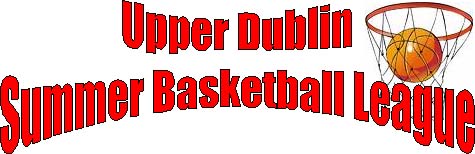 RETURN TO: cpolin1@comcast.net UDJAA SUMMER BASKETBALL, 1832 Saxon Lane, Maple Glen, PA 19002Team Name:Team Sponsor:Head Coach:Cell Phone Number:Head Coach Address:Email Address:Asst. Coach Name:Cell Phone Number:Asst. Coach Address:Email Address:Team Insurance Carrier (if Applicable)Team League (Circle Two)GIRLS or BOYS                     Grades 5/6 or 7/8 Grade is the grade entering upcoming FallPlayerLast NameFirst NameFirst NameFirst NameAgeAgeGrade Parent ContactParent ContactParent ContactParent ContactCell PhoneCell PhoneEmailEmailUDJAA Use OnlyUDJAA Use OnlyUDJAA Use Only123456789101112131415THIS SECTION IS FOR UDJAA USE. DO NOT FILL IN.THIS SECTION IS FOR UDJAA USE. DO NOT FILL IN.THIS SECTION IS FOR UDJAA USE. DO NOT FILL IN.Team FeeAmountAmountCheck #Check #Check #DateInsurance:Insurance:PaymentClearances:Clearances:Shirts OrderedShirts OrderedShirt ColorShirt ColorLeagueLeagueTeam:Team: